Příklad č. 1Kapacita šicí dílny je 600 ks dámských šatů, které se zhotoví za jeden měsíc (20 pracovních dnů, zbytek jsou soboty, neděle a svátky). Dílna pracuje na jednu směnu. Pracnost 1 ks dámských šatů byla stanovena na 12 minut/ks. S jakým ročním nominálním časovým fondem TN [hod] firma může počítat?S jakou výši měsíčních prostojů (TPROSTOJE [hod]) management dílny kalkuluje?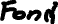 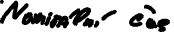 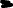 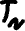 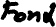 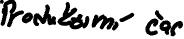 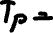 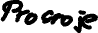 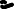 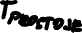 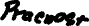 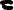 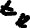 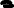 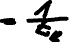 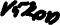 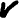 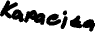 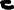 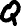 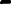 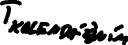 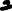 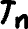 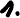 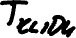 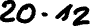 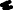 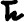 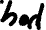 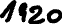 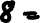 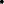 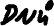 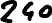 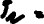 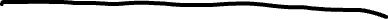 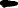 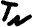 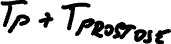 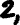 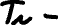 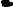 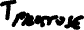 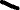 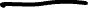 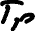 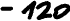 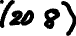 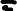 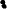 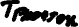 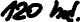 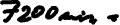 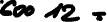 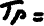 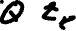 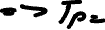 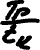 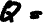 Příklad č. 2: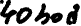 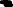 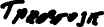 Podnikatelská činnost firmy „Astra, s. r. o.“ je zaměřena na balení pracích prášků. K balení prášku využívá podnik hadicový balicí stroj „VHP-540 slow“, kde se prášek plní do 5 litrových sáčků. Takt balení činí 1,5 sekundy. 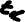 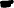 Plnící zařízení pracuje ve dvousměnném provozu. Ve sledovaném roce  je evidováno 104 dnů sobot respektive nedělí (So a Ne) a 13 svátků, z nichž 3 připadají na sobotu nebo neděli. Ve firmě mají statisticky vysledováno, že na 10 hodin produktivního času (TP) připadá 1 hodina prostojů (TPROSTOJE).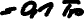 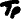 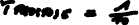 Stanovte roční kapacitu zabalených pracích prášků ve hmotnostních jednotkách, je-li v 5 litrovém sáčku 4,5 kg pracího prášku.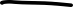 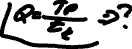 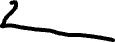 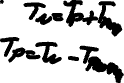 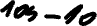 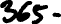 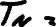 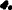 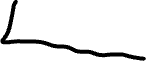 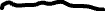 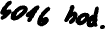 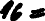 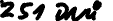 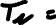 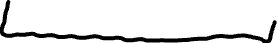 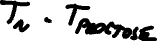 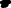 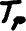 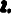 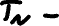 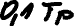 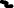 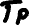 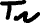 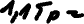 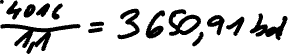 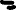 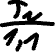 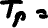 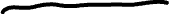 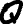 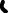 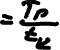 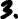 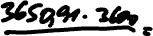 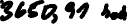 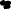 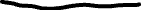 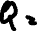 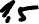 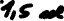 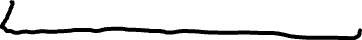 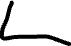 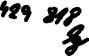 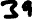 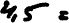 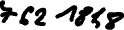 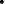 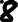 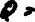 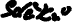 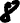 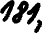 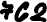 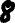 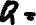 Příklad č. 3:Závěrečná fáze výroby cementu ve firmě „Pevnost s. r. o.“ probíhá na lince, která balí cement do 35 kg pytlů.  Výkon linky činí 300 ks pytlů za hodinu (V=300ks/hod). Linka pracuje ve dvousměnném provozu. V roce 2020 je evidováno 105 dnů sobot a nedělí a dále je evidováno 14 svátků, z nichž 4 připadají na sobotu respektive neděli.Ve firmě mají statisticky vysledováno, že na 10 hodin produktivního časového fondu (TP) připadá 0,5 hodiny prostojů (TPROSTOJE = 0,05 TP).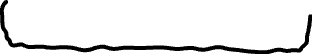 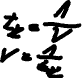 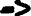 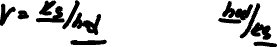 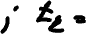 Úkol:Stanovte roční kapacitu balící linky v jednotkách hmotnosti (hmotnost nasáčkovaného cementu [t]) pro rok 2020.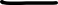 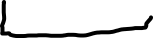 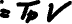 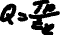 Z jaké normy pracnosti tK [sek/ks] je odvozen výkon linky V = 300 ks/hod?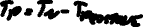 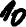 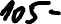 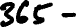 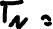 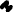 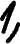 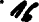 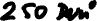 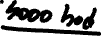 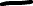 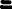 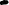 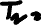 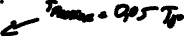 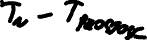 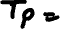 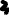 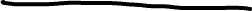 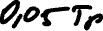 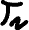 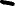 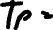 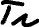 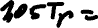 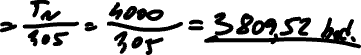 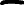 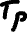 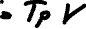 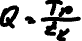 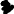 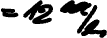 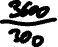 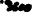 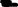 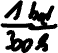 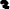 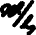 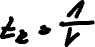 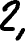 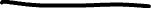 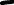 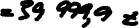 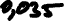 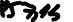 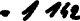 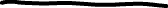 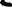 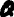 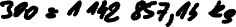 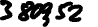 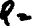 Příklad č. 4:Montáž zahradních malotraktorů probíhala na lince MT30 ve dvousměnném provozu. Takt výroby činil 40 minut (tK = 40 min/ks). V hodnoceném pololetí, kdy kalendářní čas byl vykázán v počtu 181 dnů, bylo evidováno 50 sobot a nedělí a 5 svátků, mimo soboty a neděle. Doba prostojů (TProstoje) byla nižší oproti produktivnímu časovému fondu (TP) o 280 hodin.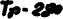 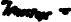 Stanovte hodnotu nominálního časového fondu (TN), který byl k dispozici v sledovaném pololetí [v hodinách]Spočítejte produktivní časový fond (TP) v uvedeném období [v hodinách]Kolik zahradních malotraktorů bylo vyrobeno v uvedeném pololetí (Qskut)?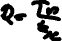 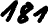 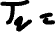 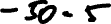 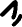 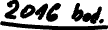 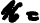 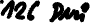 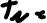 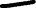 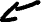 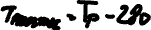 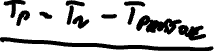 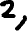 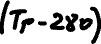 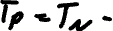 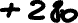 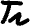 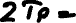 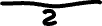 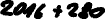 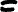 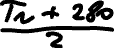 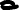 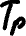 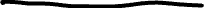 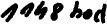 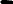 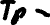 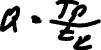 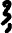 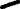 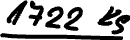 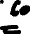 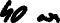 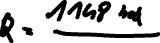 Příklad č. 5:Výrobní linky „A“ a „B“ pracují ve třísměnném provozu. Výkon výrobní linky „A“ činí 20 kg hliníkové folie za jednu hodinu [20 kg/hod], výkon výrobní linky „B“ má hodnotu 10 kg hliníkové folie za jednu hodinu [10 kg/hod]. V kalendářním roce (365 dnů) se počítá se 112 dny pracovního klidu. Předpokládaná výše prostojů byla vyčíslena následovně:Výše prostojů na lince A (TPROSTOJE“A“) je ve stejné výši jako produktivní čas na lince 	„A“ 	(TP“A“)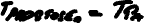 Prostoje na lince B byly stanoveny ve výši 25 % z nominálního časového fondu.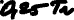 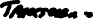 Vypočítejte celkovou výrobní kapacitu podniku, který provozuje pouze výše zmíněné 	linky 	„A“ a „B“.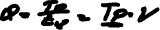 Stanovte využití výrobní kapacity podniku (obou linek), jestliže bylo vyrobeno za 	hodnocený rok 94 t hliníkové folie.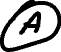 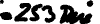 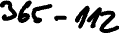 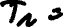 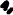 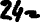 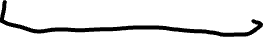 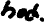 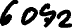 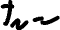 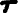 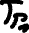 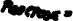 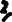 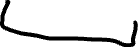 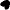 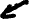 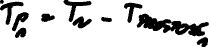 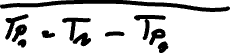 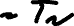 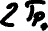 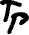 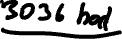 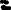 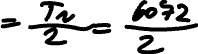 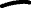 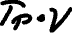 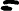 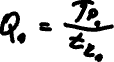 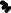 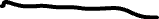 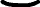 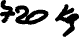 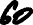 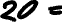 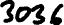 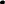 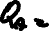 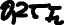 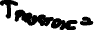 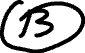 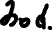 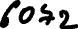 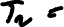 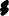 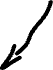 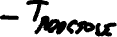 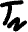 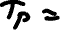 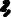 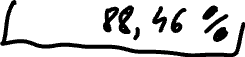 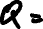 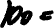 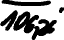 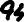 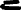 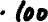 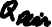 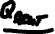 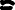 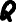 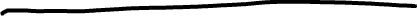 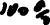 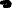 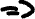 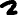 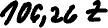 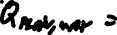 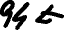 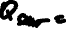 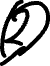 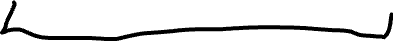 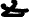 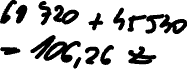 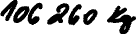 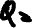 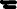 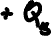 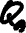 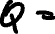 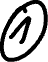 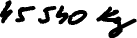 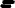 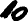 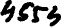 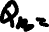 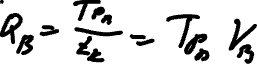 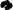 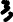 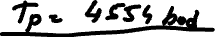 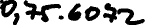 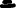 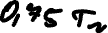 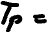 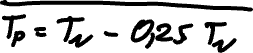 